 АДМИНИСТРАЦИЯ МУНИЦИПАЛЬНОГО ОБРАЗОВАНИЯ РОЖДЕСТВЕНСКОГО СЕЛЬСКОГО ПОСЕЛЕНИЯГАТЧИНСКОГО МУНИЦИПАЛЬНОГО РАЙОНА   ЛЕНИНГРАДСКОЙ ОБЛАСТИПОСТАНОВЛЕНИЕ  от   16 июля 2020  года					                          N 140В целях выполнения муниципальной программы (подпрограммы) «Жилищно-коммунальное хозяйство и благоустройство территории», на основании положений Федерального закона от 06.10.2003 года № 131-ФЗ «Об общих принципах организации местного самоуправления в Российской Федерации», Устава муниципального образования Рождественского сельского поселения Гатчинского муниципального района Ленинградской областиП О С Т А Н О В Л Я Е Т :       1. Внести и утвердить изменения в Постановление №36 от 10 февраля 2020 года «Об утверждении типового проекта на выполнение строительно-монтажных работ «Строительство контейнерной площадки» на территории муниципального образования Рождественского сельского поселения Гатчинского муниципального района Ленинградской области».1. Приложение 1 Постановления №36 от 10 февраля 2020 года читать в редакции приложения 1 к настоящему Постановлению. 2. Контроль за исполнением настоящего постановления оставляю за собой.        3. Решение вступает в силу с момента принятия, подлежит опубликованию на официальном сайте Рождественского сельского поселении.  И.О. Главы администрации                                                           С.В.Агафонов Приложение № 1                                                            к Постановлению администрации                                                             Рождественского сельского поселения                                                             №140   от 16.07.2020 года   Типовой проект на выполнение строительно-монтажных работ «Создание мест (площадок) накопления твердых коммунальных отходов»на территории муниципального образования Рождественского сельского поселения Гатчинского муниципального района Ленинградской области.ТЕХНИЧЕСКОЕ ЗАДАНИЕУстройство железобетонного основания площадки(габариты площадки 9,0 х 3,5 метров)Устройство котлована на глубину 0,57 м;Укладка нетканого материала Тайпар SF-56;Устройство песчанного основания толщиной 0,20 метра с планировкой и уплотнением;Устройство щебеночного основания толщиной 0,15 метра с планировкой и уплотнением;Укладка плит 2П30-18-30 (3,0Х1,75Х0,17 м) в количестве 6 штук на выравнивающий слой из цементно-песчаной смеси толщиной 0,05 метра; сварка плит между собой в местах монтажных петель; укладка в стыке между плит шнура Вилатерм с заливкой сверху горячим битумом;Восстановление благоустройства (озеленения) в радиусе 1,0 метра от площадки.Изготовление и монтаж металлоконструкций ограждения(размер по основанию 3,0х6,0 метров, высота – 2,5 метра)Ограждение представляет собой  полностью сварную конструкцию, монтируемую на месте без резьбовых соединений;Несущей конструкцией ограждения являются 6 стоек, выполненных из профильной трубы сечением не менее 60х60х4 мм. На стойках предусмотрены опорные пластины из листовой стали толщиной не менее 6 мм. Крепление стоек к железобетонному основанию выполняется клиновыми анкерами длиной не менее 90 мм в количестве не менее 2 (двух) штук на стойку.Металлическая конструкция навеса представляет собой две продольные балки из профильной трубы 60х60х4  мм по верху стоек, 5 арок из профильной трубы 60х30х3 мм, закрепленные за под лицо с продольными балками при помощи сварки и скрепленные между собой по середине профильной трубой 30х30х3 мм.Материал каркаса под обшивку стен профлистом: профильная труба 40х20х2 мм;Покрытие металлических деталей: грунт ГФ 021 в два слоя с промежуточной сушкой и последующей покраской эмалью ПФ-115 (цвет RAL 7035);Устройство покрытия крыши – покрытие по металлическому каркасу из профлиста С21. Крепление с помощью самонарезающих винтов через шайбы.Устройство стен – высота обшивки боковых и задних стен – 2,20 метра. Материал обшивки – профнастил С21 толщиной 0,7 мм (цвет RAL 7035).  Крепление с помощью самонарезающих винтов. Высота между плитой основания и материалом обшивки – 0,1 метра.Устройство муляжей камер видеонаблюденияМуляж камеры видеонаблюдения должен быть установлен на металлическую опору, на высоту не менее 2 метров над уровнем площадки.Муляж камеры видеонаблюдения должен иметь мигающий красный светодиод и имитацию ИК-подсветки, должен обладать системой обнаружения движения.Тип корпуса цилиндрический.Муляж камеры должен соответствовать эскизу:  или   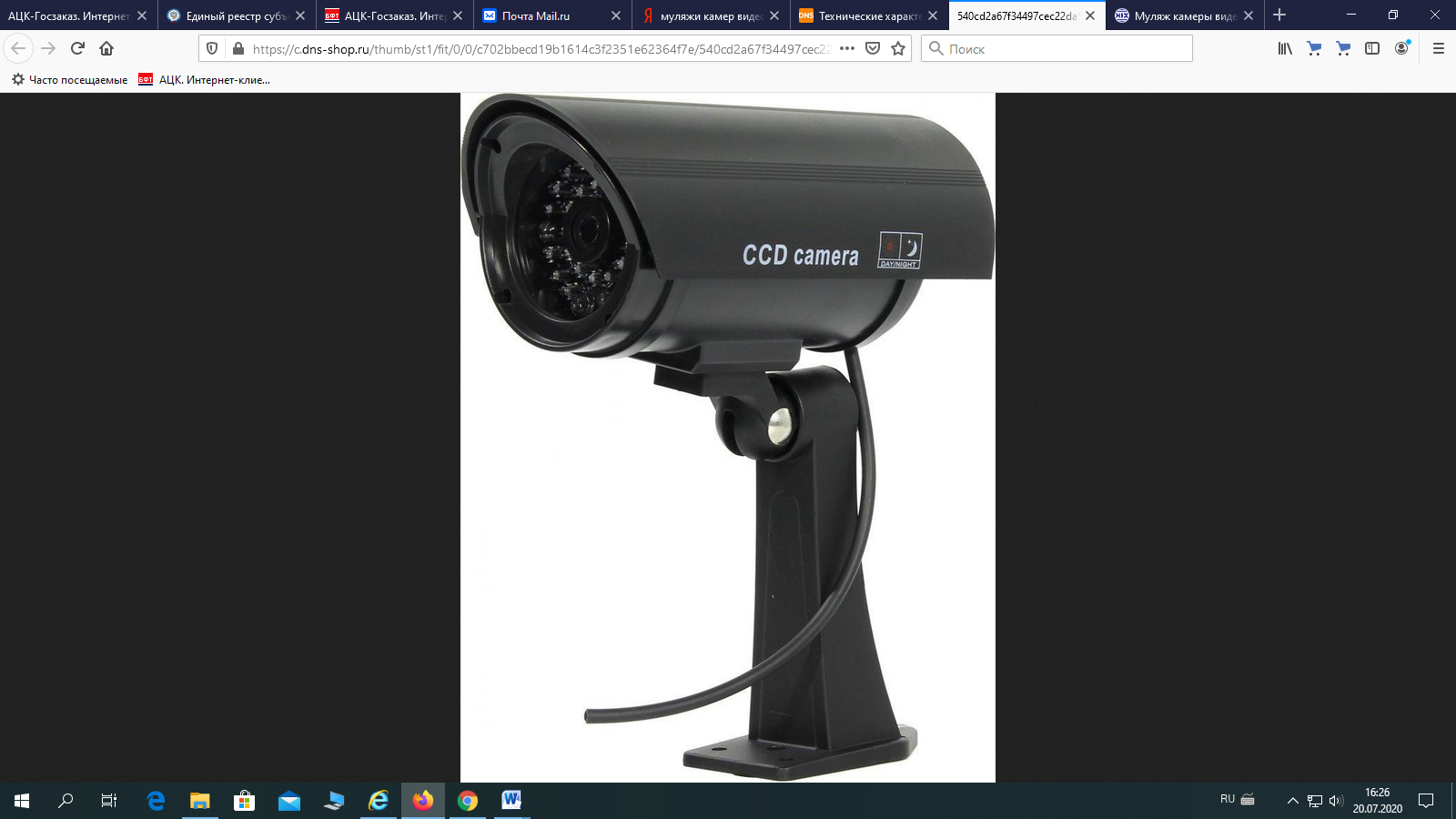 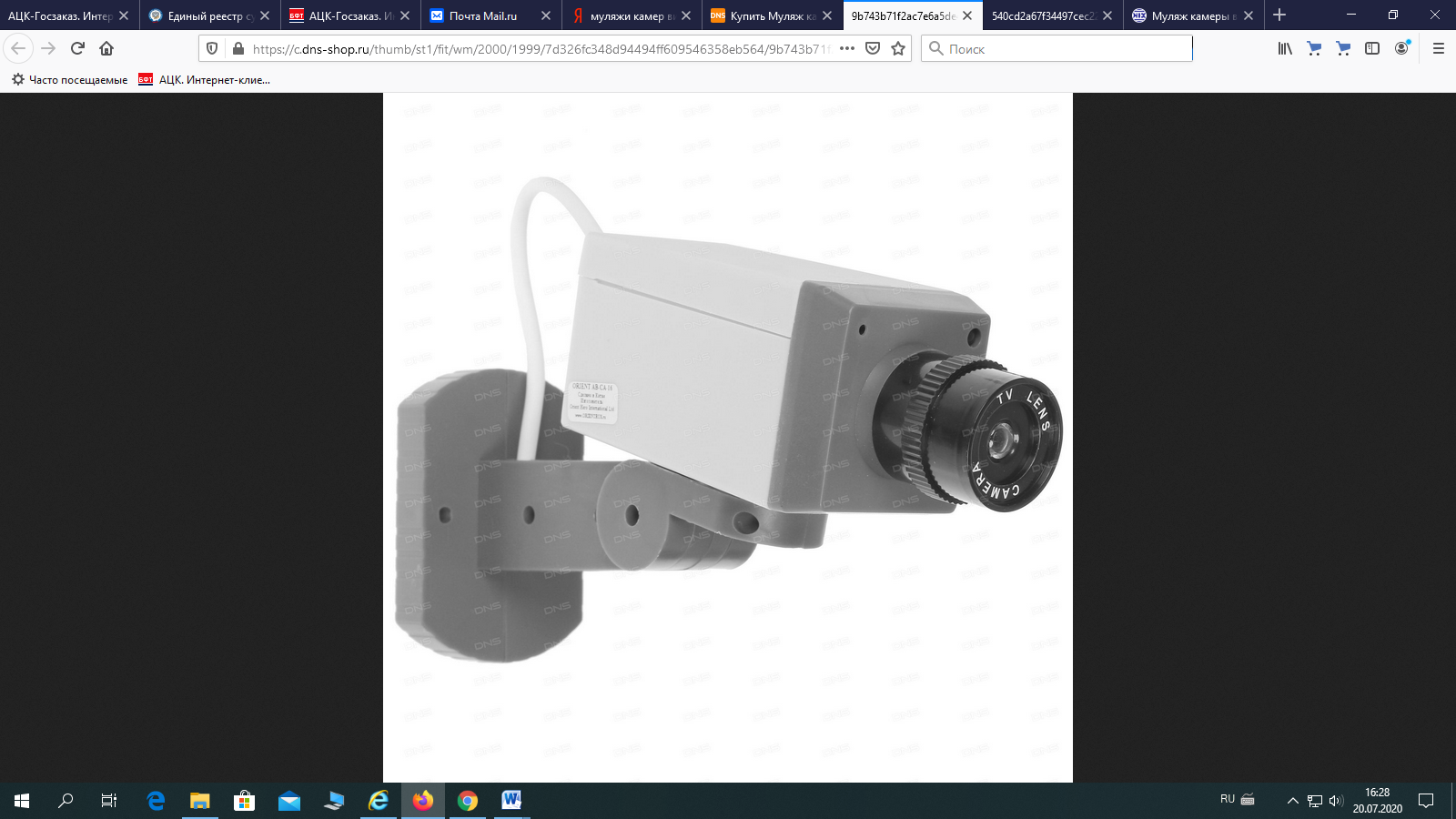 Ориентировочная стоимость материалов по созданию мест (площадок) накопления твердых коммунальных отходовОсновные требования к созданию мест (площадок) накопления твердых коммунальных отходов:Поверхность площадки должна иметь искусственное водонепроницаемое и химически стойкое покрытие (асфальт, керамзиобетон, полимербетон, керамическая плитка и др.)Размер площадки должен быть рассчитан на установку необходимого количества металлических контейнеров, но не более 5 шт. типа «Пухто» объемом не менее 6 куб.м.Контейнерная площадка должна быть оснащена навесом;Удаленность от жилых домов, детских учреждений, мест отдыха населения на расстояние не менее 20м.Площадки для контейнеров должны иметь ровное покрытие с уклоном в сторону проезжей части 0,02%Площадки для контейнеров должны иметь ограждение, высотой не менее 2,20 метра.Площадки для контейнеров должны примыкать непосредственно к сквозным проездам. И.О.  Главы администрации                                                          С.В.АгафоновОб изменении Постановления №36 от 10 февраля 2020 года «Об утверждении типового проекта на выполнение строительно-монтажных работ «Строительство контейнерной площадки»на территории муниципального образования Рождественского сельского поселения Гатчинского муниципального района Ленинградской области».Наименование материаловКоличествоЕд. измеренияСтоимость (руб)Труба проф. 60*60*324п.м.4500,00Труба проф. 60*60*422п.м4720,00Труба проф. 40*20*261п.м8690,00Профлист С211шт18500,00Профиль торцевой UP 2,1м6шт400,00Лист 10 мм0,06п.м320,00Полоса 40*103п.м400,00Профнастил металл профиль МП -20-1100 0,7 мм ZN27м228760,00Профиль соед. разъемный НРС 6м2шт1680,00Саморез с термошайбой150шт1980,00Щебень 20-4025000,00Песок13000,00Геотекстиль11000,00Плита 2п30-18-3045000,00Крепеж4100,00Краска9950,00Работы по установке62710,00Муляж камеры видеонаблюдения1шт1790,00Монтаж муляжа камеры видеонаблюдения с установкой опоры1шт7500,00Итого250 000,00